LARGO PLAN DE MEJORA CONTINUA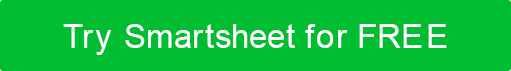 ÁREAS DE ENFOQUEDESAFÍOSANÁLISIS DE CAUSA RAÍZTEORÍAS PARA LA MEJORAÁREA 1PUNTO 1PUNTO 2ÁREA 2PUNTO 1PUNTO 2ÁREA 3PUNTO 1PUNTO 2COMENTARIOSDESAFIAR1DESAFIAR2DESAFIAR3COMENTARIOSANÁLISIS PARA EL DESAFÍO1ANÁLISIS PARA EL DESAFÍO2ANÁLISIS PARA EL DESAFÍO3COMENTARIOSMEJORA1MEJORA2MEJORA3COMENTARIOSRENUNCIACualquier artículo, plantilla o información proporcionada por Smartsheet en el sitio web es solo para referencia. Si bien nos esforzamos por mantener la información actualizada y correcta, no hacemos representaciones o garantías de ningún tipo, expresas o implícitas, sobre la integridad, precisión, confiabilidad, idoneidad o disponibilidad con respecto al sitio web o la información, artículos, plantillas o gráficos relacionados contenidos en el sitio web. Por lo tanto, cualquier confianza que deposite en dicha información es estrictamente bajo su propio riesgo.